Рекомендации для родителей«Подвижные игры в домашних условиях для детей младшего возраста» во время самоизоляции        Здравствуйте, уважаемые родители.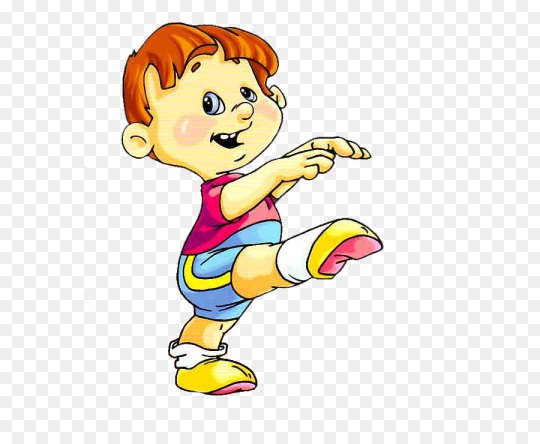        В прошлой публикации мы предложили вашему вниманию подвижные игры для детей старшего дошкольного возраста. Сегодня продолжим тему подвижных игр в период самоизоляции для детей младшего и среднего возрастов. Игра – самая естественная деятельность ребенка. С раннего возраста игра становится и самой любимой его деятельностью. Уже в раннем возрасте ребенок включается в разнообразные виды игровой деятельности: творческие сюжетные игры с игрушками, подвижные игры. Дети младшего возраста  очень подвижны. Их движения быстры, разнообразны, и эту особенность надо использовать. Детей нужно приучать к ходьбе, бегу, прыжкам, метанию, лазанью, тренировать у них чувство равновесия. В утренние часы, до завтрака, целесообразно дать детям возможность поиграть самостоятельно. Для этого нужно вынести различные игрушки, помочь малышам найти себе занятие, подбадриванием, шуткой способствовать созданию у них бодрого, радостного настроения. Взрослым следует руководить играми детей младшего возраста. Желательно, чтобы и родители сами принимали участие и игре детей в домашних условиях. Для поддержания интереса у ребенка следует, со временем, усложнять игру, менять игрушки. Наши педагоги  предлагают  вам несколько вариантов подвижных игр для детей в домашних условиях:«Попляши!»В игре участвуют две мягкие игрушки. Одна у Вас, другая у малыша. Зайчик знает, как плясать веселый танец, он хочет научить и мишку. Мишка, в руках у малыша, повторяет движения зайца. Более сложные движения выполняют две куклы (движущимися частями тела).«Поезд»Вместе с ребенком вы сидите на стульях, делайте круговые движения руками перед собой, подражаете гудку «ту! ту!», топайте ногами. По сигналу «Остановка» или «Приехали» бегаете по комнате или собираете «ягоды» или  «грибы».«Где звенит»Ребенку необходимо угадать по звуку предмет, который находиться в другом углу комнаты. Затем попросите его подражать звукам, которые он услышал «динь-динь», «тук-тук» и др. Не забывайте менять игрушки (бубен, звонок, будильник, колокольчик).«Прячемся и лепим»У вас и у малыша два одинаковых кусочка пластилина и две игрушки – зверушки, от имени которых ведется игра. Между вами экран из небольшой картонки или книги. Игрушечный котенок, спрятавшись за экран, разорвал свой кусочек пластилина на множество маленьких (сделал лепешку, скатал шарик и т.п.) и спрашивает у щенка: «А ты как можешь?»«Домики»Простой конструктор (лучше деревянный), поделите пополам так, чтобы у Вас и у малыша было равное количество одинаковых деталей. На столе, кроме конструктора несколько игрушек (разных размеров). Нужно срочно (скоро ночь и холодно) построить для каждой игрушки домик. Вы строите дом для большой игрушки, потом для маленькой. Малыш строит своим друзьям такие же домики. Можно строить домик, спрятавшись от малыша и его игрушек за картонку или книгу.   Увлекательные домашние мини квестыИскать, бегать, думать – квест задачи захватывают даже взрослых. Устройте подобные мероприятия для своего сына или дочки, и вы увидите, как загорятся их глаза. Тем более, что придумывать ничего сверхъестественного не придется. Ребятишки такие фантазеры, что вам нужно только подать идею, а остальное они додумают сами. Так, можно устроить:Увлекательное путешествиеПревратите обычную комнату в далекую планету, таинственный остров или жаркую пустыню. Каждый раз тему рекомендуется менять. Диван может стать кораблем, стул огромной горой, а ковер океаном.Предложите ребенку преодолевать препятствия по пути к цели. К примеру, обойти «болото» по самому краю коврика или преодолеть «пропасть» между диваном и стулом.Поиск кладаСпрячьте клад в виде игрушки или сладости. Попросите чадо найти его. Интересно даже сказать, что клад оставили пираты, а найти его можно следующими способами:«горячо-холодно»;по нарисованному плану комнаты с указателями-подсказками.Можно предложить еще такой вариант: сказать, что клад находится на другом конце комнаты, а добраться туда разрешено, не касаясь пола. Используя любые подручные средства, такие как стул, подушки, кубики, ребенок должен добраться до цели.Подвижные игры просто необходимы нашим малышам – они благотворно влияют на вестибулярный аппарат, развивают координацию, укрепляют сердечно – сосудистую систему, развивают у ребенка концентрацию и внимание.… Это только основные плюсы, лежащие на поверхности, не говоря уж о той радости, которую вы доставите малышу. Не забывайте – «ДВИЖЕНИЕ ЭТО ЖИЗНЬ».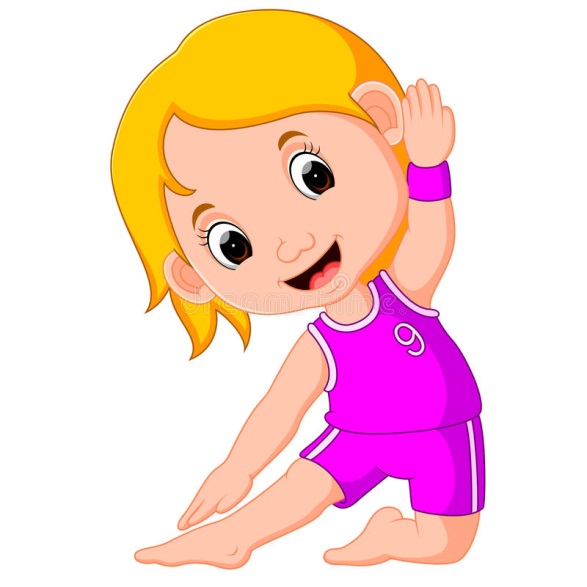 